Taxes Test**Using the tables below answer the following questions and round all answers to the nearest dollar.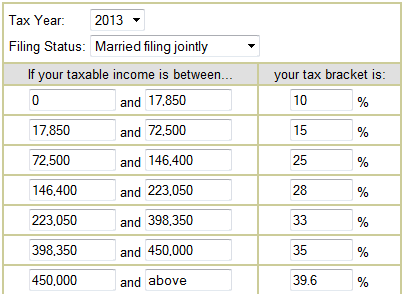 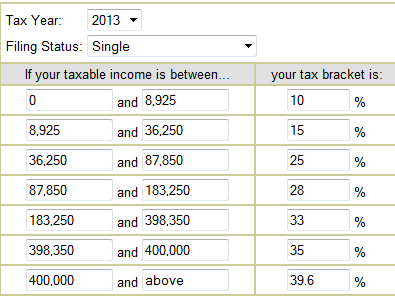 